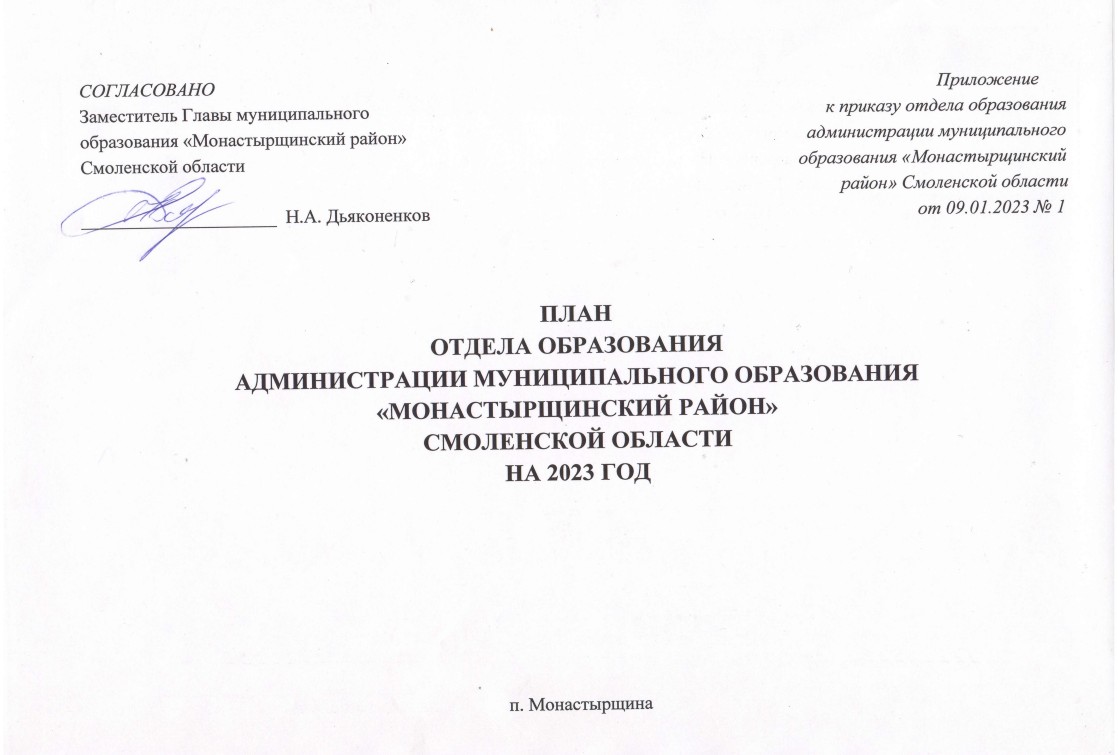 1. Основные направления деятельностиотдела образования администрации муниципального образования «Монастырщинский район» Смоленской областиОсновные направления деятельности отдела образования администрации муниципального образования «Монастырщинский район» Смоленской области в 2023 году строятся в соответствии с Федеральным Законом РФ от 29.12.2012 № 273-ФЗ «Об образовании в Российской Федерации», Стратегией развития воспитания в Российской Федерации до 2025 года, национальным проектом «Образование», региональными и муниципальными нормативно-правовыми документами, регламентирующими действия в системе образования.Основные цели и задачи развития системы образованияв муниципальном образовании «Монастырщинский район» Смоленской области в 2023 годуЦель:- повышение доступности и качества предоставляемых услуг за счет развития ресурсов муниципальной системы образования и их эффективного использования.Общеотраслевые задачи:- реализация Указов Президента Российской Федерации в сфере образования;- реализация Федерального закона Российской Федерации от 29.12.2012 № 273-ФЗ «Об образовании в Российской Федерации»;- реализация государственной программы Российской Федерации «Развитие образования»;- реализация государственной программы Смоленской области «Развитие образования Смоленской области»; - реализация муниципальной программы «Развитие образования в муниципальном образовании «Монастырщинский район» Смоленской области на 2023-2025 годы»;- реализация Федерального закона от 24 июля 1998 года № 124-ФЗ «Об основных гарантиях прав ребенка в Российской Федерации»;- реализация Постановления Правительства Российской Федерации от 2 августа 2019 года № 1006 «Об утверждении требований к антитеррористической защищенности объектов (территорий) Министерства просвещения Российской Федерации и объектов (территорий), относящихся к сфере деятельности Министерства просвещения Российской Федерации, и формы паспорта безопасности этих объектов (территорий)»;- реализация Распоряжения Министерства просвещения Российской Федерации от 1 марта 2019 года № Р-23 «Об утверждении методических рекомендаций по созданию мест для реализации основных и дополнительных общеобразовательных программ цифрового, естественнонаучного, технического и гуманитарного профилей в образовательных организациях, расположенных в сельской местности и малых городах, и дистанционных программ обучения определенных категорий обучающихся, в том числе на базе сетевого взаимодействия»;- реализация плана мероприятий (дорожной карты) по созданию межведомственной системы учета контингента обучающихся по основным образовательным программам и дополнительным общеобразовательным программам (распоряжение Правительства Российской Федерации от 14 февраля 2015 г. № 236-р); - организация предоставления муниципальных услуг в сфере образования;- обеспечение достижения целевых показателей «дорожной карты» «Изменения в отраслях социальной сферы Смоленской области, направленные на повышение эффективности образования и науки»; - обеспечение доступности образования; - повышение качества обучения и образовательных результатов, создание условий для  успешной реализации ФГОС. - повышение уровня открытости образовательной системы к запросам граждан; - повышение уровня профессионального мастерства педагогов через расширение системы  корпоративного обучения, организацию сетевого взаимодействия образовательных организаций  района;- обеспечение безопасных и комфортных условий пребывания обучающихся в ОО; - повышение эффективности комплексной поддержки детей с ограниченными возможностями  здоровья, детей-сирот, находящихся в социально опасном положении;- активизация деятельности по внедрению в практику новых и совершенствованию  действующих технологий по сопровождению замещающих семей, по приоритетному устройству  детей-сирот и детей, оставшихся без попечения родителей, на семейные формы воспитания; - обеспечение достижения целевых показателей «дорожной карты» в рамках реализации  национального проекта «Образование» на территории муниципального образования  «Монастырщинский район» Смоленской области;  -  разработка и внедрение административных регламентов исполнения муниципальных функций и предоставления муниципальных услуг;-  организация работы по формированию и пропаганде здорового образа жизни в образовательных организациях района;- участие образовательных организаций в реализации национального проекта «Образование»;- совершенствование работы отдела образования по формированию нормативно-правовой базы отдела образования и образовательных организаций.В сфере дошкольного и общего образования, организации получения образования обучающимися с ограниченными возможностями здоровья:- реализация федеральных государственных образовательных стандартов дошкольного, начального общего, основного общего, среднего общего образования;- организация работы по внедрению обновленных ФГОС в образовательных организациях района;- реализация комплекса мер по модернизации муниципальной системы общего образования в муниципальном образовании «Монастырщинский район» Смоленской области;- реализация мероприятий по повышению качества образования в школах с низкими результатами обучения и в школах, функционирующих в неблагоприятных социальных условиях;- оказание услуг в электронном виде;- обеспечение доступности образования для всех категорий граждан, в том числе посредством дистанционного образования детей с ограниченными возможностями здоровья; создания условий для инклюзивного образования детей-инвалидов;- распространение информационных технологий в процессе обучения и управления образовательной системой.В сфере дополнительного образования:- создание эффективной системы дополнительного образования детей;- реализация мероприятий, направленных на решение задачи по увеличению числа детей в возрасте от 5 до 18 лет, обучающихся по дополнительным образовательным программам, в общей численности детей этого возраста до 76 %;- обеспечение дополнительного образования для всех категорий граждан с использованием сертификатов учета и сертификатов персонифицированного финансирования;- увеличение охвата дополнительным образованием детей «группы риска»;-  совершенствование работы по патриотическому воспитанию в образовательных организациях района;- создание условий для сохранения и укрепления здоровья воспитанников, обучающихся воспитания культуры здоровья, здорового образа жизни;- организация работы по профилактике употребления психоактивных веществ среди обучающихся образовательных организаций района;- совершенствование системы и организация работы по профилактике детского дорожно-транспортного травматизма;- организация работы по совершенствованию системы отдыха, оздоровления и трудоустройству детей в муниципальном образовании «Монастырщинский район» Смоленской области в каникулярный период;- организация работы по функционированию единой межведомственной системы учета контингента обучающихся по дополнительным общеобразовательным программам;- организация работы по внедрению норм ВФСК «ГТО» в образовательных организациях района.Организационно-управленческая деятельность2.1. Нормативно-правовое обеспечение функционирования и развития образовательной системы образования муниципального образования «Монастырщинский район» Смоленской области2.2. Организационно-аналитическая деятельность2.3. Мониторинги2.4. Совещания с руководителями образовательных организаций2.5. Семинары3. Реализация Национальных проектов на территории муниципального образования «Монастырщинский район» 4. Организационные мероприятияпо совершенствованию управленческой деятельности5. Календарь основных массовых мероприятийНаименование разрабатываемого проекта нормативного правового актаСрокиОтветственныеРазработка и приведение административных регламентов отдела образования администрации муниципального образования «Монастырщинский район» Смоленской области в соответствие с нормативной базой регионального и федерального уровней регламентов январь-февральСпециалисты отделаПостановления, распоряжения, приказы о внесении изменений, о признании нормативных актов, утратившими силупо мере необходимостиспециалисты отделаПринятие постановления администрации муниципального образования «Монастырщинский район» Смоленской области «Об утверждении муниципальной программы «Развитие образования в муниципальном образовании «Монастырщинский район» Смоленской области» на 2022-2025 годы»январьСамуленкова Л.М.Приказ «Об утверждении плана-графика («дорожной карты») мероприятий по подготовке к государственной итоговой аттестации на территории муниципального образования «Монастырщинский район» Смоленской области в 2023 годуфевральСамуленкова Л.М.Нормативно-правовое обеспечение проведения государственной итоговой аттестациимарт-июньСамуленкова Л.М.Нормативно-правовое обеспечение проведения итогового собеседования по русскому языку в 9 классах, как условие допуска к ГИАянварьЯнченкова Ю.С.Нормативно-правовое обеспечение проведения итогового сочинения (изложения) в 11 классах как условие допуска к ГИАноябрь-декабрьСамуленкова Л.М.Нормативно-правовое обеспечение школьного и муниципального этапа Всероссийской олимпиады школьниковавгуст-декабрьСидоренкова О.И.Подготовка пакета документов (положение, приказы, наградные документы и др.) по проведению торжественного мероприятия ко Дню учителяиюль-октябрьШупилкин В.Н.Самуленкова Л.М.Распоряжение «О приемке образовательных организаций к новому 2021-2022 учебном году»июньШупилкин В.Н.Постановление администрации муниципального образования «Монастырщинский район» Смоленской области «Об установлении   размера   платы, взимаемой с родителей (законных представителей) за присмотр и уход за детьми в муниципальных бюджетных дошкольных образовательных организациях, осуществляющих образовательную деятельность по образовательным программам дошкольного образования»декабрьШупилкин В.Н.Разработка положений для проведения муниципальных конкурсов, фестивалей, смотров, соревнованийпо мере необходимостиспециалисты отделаПриказ «Об утверждении календарного плана спортивно-массовой работы»сентябрьСидоренкова О.И.Приказ «Об   утверждении   плана   мероприятий   по   профилактике безнадзорности и правонарушений несовершеннолетних»сентябрьЕфремова А.А.Ежеквартальный и годовой отчет о предоставлении муниципальных услуг март, июнь, сентябрь, декабрьСамуленкова Л.М.Разработка и утверждение муниципальных нормативных документов по подготовке и проведению ГИА-2023: - приказ об организации и проведении итогового сочинения (изложения) в 2022/2023 учебном году (резервные дни)январьСамуленкова Л.М.Формирование базы данных для проведения итогового собеседования выпускников IX классов  январьЯнченкова Ю.С.Формирование федеральной базы данных по проведению ЕГЭ в 2023 годуянварьСамуленкова Л.М.Подготовка проекта постановления Администрации муниципального образования «Монастырщинский район» Смоленской области «О внесении изменений в Положение об оценке эффективности деятельности руководителей муниципальных бюджетных образовательных учреждений, подведомственных отделу образования Администрации муниципального образования «Монастырщинский район» Смоленской области»январь-февральШупилкин В.Н.Организация проведения ВПР   по графику Рособрнадзора Самуленкова Л.М.Сбор сведений о доходах руководителей за 2022 годмартШупилкин В.Н.Подготовка проекта распоряжения Администрации муниципального образования «Монастырщинский район» Смоленской области «О создании районной комиссии по приёму лагерей с дневным пребыванием детей, действующих на базе муниципальных образовательных учреждений муниципального образования «Монастырщинский район» Смоленской области»апрельШупилкин В.Н.Подготовка отчёта в Департамент Смоленской области по образованию и науке о плане оздоровления детей в лагерях с дневным пребыванием в летний период 2022 года  апрельШупилкин В.Н.Формирование базы данных для проведения государственной итоговой аттестации в 9 классах (сведения об общественных наблюдателях, распределение участников ГИА, назначение и распределение работников в ППЭ, назначение членов предметных комиссий)апрельЯнченкова Ю.С.Проверка готовности системы видеонаблюдения в ППЭапрельЯнченкова Ю.С.Подготовка приказов по проведению летней оздоровительной кампании 2023 года    Янченкова Ю.С.Разработка проекта постановления «О мерах по обеспечению безопасности при проведении государственной итоговой аттестации в муниципальном образовании «Монастырщинский район» Смоленской области в 2023 году»майШупилкин В.Н.Организация взаимодействия ППЭ с ОВД «Починковский», Пожнадзором, ОГБУЗ «ЦРБ» по обеспечению безопасности участников ГИАмайСамуленкова Л.М.Организация «горячей линии» в комитете образования для экстренной связи с участниками образовательных отношений по вопросам проведения государственной итоговой аттестациимайЯнченкова Ю.С.Оформление приказов о проведении государственной итоговой аттестации выпускников 2021 года в форме ЕГЭ, ОГЭ и ГВЭмайСамуленкова Л.М. Янченкова Ю.С.Оформление приказов по отделу образования о предоставлении отпусков руководителям образовательных учрежденийиюньСамуленкова Л.М.Формирование перечня вакантных должностей в муниципальных образовательных учреждениях на начало 2023/2024 учебного годаиюньШупилкин В.Н.Сбор и анализ наградных материалов по итогам 2022/2023 учебного года Подготовка материалов по награждению ведомственными наградами Минобрнауки России, Департамента Смоленской области по образованию и наукеиюньШупилкин В.Н.Подготовка документов выпускников школ для целевого поступления в СмолГУиюньСамуленкова Л.М.Подготовка приказа о проведении государственной итоговой аттестации выпускников 2020/2021 учебного года в дополнительные срокииюньСамуленкова Л.М.Подготовка Публичного доклада о состоянии и перспективах работы учреждений образования муниципального образования «Монастырщинский район» Смоленской областиШупилкин В.Н. Самуленкова Л.М.Янченкова Ю.С.Подготовка приказа о сроках школьных каникулШупилкин В.Н.Подготовка приказа об оплате труда руководящих работников образовательных учреждений, учебной нагрузке, стимулирующих и компенсационных выплатахсентябрьШупилкин В.Н.Оформление приказа и подготовка материалов для награждения в связи с Днем учителясентябрьШупилкин В.Н.Подготовка приказа об организации горячего питания в общеобразовательных учреждениях района в 2023–2024 уч. годусентябрьСидоренкова О.И.Разработка и утверждение муниципальных нормативных документов по подготовке и проведению ГИА-2021: - приказ о назначении ответственных лиц, за формирование и ведение региональной информационной системы (далее - РИС); - приказ об организации и проведении итогового сочинения (изложения) в 2023/2024 учебном годуоктябрьСамуленкова Л.М.Подготовка приказов об обеспечении безопасности объектов образования и утверждении графика дежурства ответственных за оперативное дежурство в период новогодних и рождественских праздниковдекабрьШупилкин В.Н.Подготовка и утверждение графика отпусков руководителей учреждений, подведомственных отделу образованиядекабрьШупилкин В.Н.Анализ деятельности работы комитета образования за 2023 год и подготовка плана работы отдела образования на 2024 годдекабрьШупилкин В.Н.МероприятияСрокиОтветственныеКонтроль реализации муниципальной программы муниципального образования «Монастырщинский район» Смоленской области «Развитие образования в муниципальном образовании «Монастырщинский район» Смоленской области» на 2022-2025 годы»в течение годаШупилкин В.Н.Самуленкова Л.М.Работа комиссии по проверке готовности образовательных организаций к новому учебному году и работе в осенне-зимний периодиюль-сентябрьШупилкин В.Н. Сенченкова Н.И.Работа комиссии по обследованию ОО (совместно с ГИБДД) на состояние работы по профилактике ДДТТ и обучению детей основам безопасности поведения на дорогахянварь-май,сентябрь-декабрьСидоренкова О.И.Разработка плана-графика по подготовке и проведению государственной итоговой аттестации по образовательным программам основного общего и среднего общего образования на территории муниципального образования «Монастырщинский район» Смоленской области в 2023 годуавгустСамуленкова Л.М.Янченкова Ю.С.Собеседование с руководителями образовательных организаций по вопросам исполнения муниципального задания 2023 года и планирования работы на 2024 год  октябрь-ноябрьШупилкин В.Н.Собеседование с руководителями общеобразовательных организаций по итогам независимых оценочных процедуроктябрьШупилкин В.Н. Самуленкова Л.М.Анализ реализации дополнительных общеразвивающих программпо полугодиямСысоева В.Н.Подготовка отчетов и докладов о реализации муниципальных программежеквартальноспециалисты отдела Анализ уровня безопасности и готовности к новому учебному году инфраструктуры образовательных организацийв течение годаШупилкин В.Н. Сенченкова Участие в организации повышения квалификации руководящих, педагогических работников подведомственных образовательных организацийв течение годаспециалисты отдела Подготовка информационно-аналитических, справочных и других материалов, докладовв течение годаспециалисты отделаОсвещение работы муниципальной системы образования в средствах массовой информации, социальных сетях и на сайте администрации районав течение годаШупилкин В.Н.Анализ деятельности образовательных организаций района по вопросам:- организации перевозок и питания обучающихся и воспитанников образовательных организаций;- внедрения информационных технологий в образовательный процессв течение годаСысоева В.Н. Самуленкова Л.М. Янченкова Ю.С.Анализ поступивших в отдел образования обращений гражданв течение годаШупилкин В.Н.Подготовка аналитических материалов по итогам участия и проведения процедур оценки качества образования, обучающихся районав течение годаспециалисты отделаРеализация административного регламента в электронном виде «Прием заявлений, постановка на учет и выдача направлений в образовательные организации, реализующие основную образовательную программу дошкольного образования»постоянноСидоренкова О.И.Консультации и вебинары на «горячей линии» РУМО по плану СОИРО Сысоева В.Н.Подготовка ежемесячных отчётов о профилактической работе с семьями, находящимися в социально-опасном положенииежемесячноЕфремова А.ААнализ воспитательной работы общеобразовательных учреждений за 2020/2021 учебный годиюньСидоренкова О.И.Анализ проведения государственной итоговой аттестации выпускников IX и XI классовиюньСамуленкова Л.М.Определение пунктов проведения государственной итоговой аттестации выпускников IX и XI классов в дополнительный периодиюль-августСамуленкова Л.М. Янченкова Ю.С.Формирование Федерального заказа на учебную литературу для МБОУ района в Департамент Смоленской области по образованию, науке и делам молодежиянварь-мартЯнченкова Ю.С.Составление сводной заявки для обеспечения МБОУ классно-журнальной продукцией на 2023/2024 учебный год, выдачафевраль,августЯнченкова Ю.С.МероприятияСрокиОтветственныеМониторинг уровня оплаты труда работников образовательных организацийежемесячноШупилкин В.Н.Отчет по движению обучающихся общеобразовательных организаций и успеваемости1 раз в четвертьСидоренкова О.И.Мониторинг выполнения образовательными организациями муниципальных услугиюль,декабрьЯнченкова Ю.С.Мониторинг реализации мероприятий по антитеррористической защищенности в образовательных организациях районаежеквартальноСысоева В.Н. Анализ организации перевозки обучающихся и обслуживания школьного автотранспорта2 раза в годСенченкова Н.И.Мониторинг безопасных перевозок, обучающихся в общеобразовательных организацияхежедневноСенченкова Н.И.Анализ деятельности дошкольных организаций по организации предоставления муниципальных услугежемесячноСидоренкова О.И.Формирование муниципальной базы данных о детях, подлежащих обучению в образовательных организациях района, реализующих образовательные программы начального общего, основного общего, среднего общего образования, имеющих право на получение общего образования каждого уровня, и база данных форм получения ими образованиясентябрьСамуленкова Л.М.Анализ деятельности по учету детей, подлежащих обязательному обучению в соответствии с Законом «Об образовании в Российской Федерации» ст.9, п.1, п.п.6октябрьЯнченкова Ю.С.Сведения о детях, получающих услуги дошкольного образованияежемесячноСидоренкова О.И.Ведение ИС «Электронный детский сад»постоянноСидоренкова О.И.Мониторинг организации отдыха и оздоровления детейежемесячноСидоренкова О.И.Организация делопроизводства отделав течение годаЯнченкова Ю.С.Отчет о состоянии условий и охраны труда в образовательных организацияхежеквартальноСысоева В.Н.Отчет образовательных организаций о ситуации, связанной с распространением наркотических средств и психотропных веществ в детско-подростковой среде1 раз в полугодиеСысоева В.Н. Анализ деятельности организаций дополнительного образования по организации качественного предоставления муниципальных услугдекабрьСысоева В.Н.Мониторинг заболеваемости гриппом и ОРВИв течение годаСысоева В.Н.Мониторинг обеспеченности жителей района услугами дошкольного образования и развития системы дошкольного образованияянварьСидоренкова О.И. Анализ деятельности образовательных организаций района по подготовке выпускников 9 и 11-х классов к государственной итоговой аттестацииапрельЯнченкова Ю.С.Анализ отчетов о самообследовании образовательных организацийапрель,августШупилкин В.Н.Анализ предварительного и окончательного трудоустройства выпускников 9 и 11-х классовдекабрь,августСысоева В.Н.Подбор кандидата из числа обучающихся 9-10 классов общеобразовательных учреждений на присвоение стипендии имени князя Смоленского Романа Ростиславовичамай-июньЯнченкова Ю.С. Анализ деятельности образовательных организаций района по вопросу кадрового обеспечениямай, сентябрь Шупилкин В.Н.Мониторинг ведения книги обращений граждан в ОО районаиюнь,декабрьШупилкин В.Н.Мониторинг сайтов образовательных организаций1 раз в неделюШупилкин В.Н.Сведения о деятельности организаций, осуществляющих образовательную деятельность по образовательным программам дошкольного образования, присмотр и уход за детьми (форма № 85 – К)январьСидоренкова О.И.Мониторинг ВПР, диагностических работ, НИКОв течение годаСамуленкова Л.М.Анализ промежуточной и государственной итоговой аттестациииюльСамуленкова Л.М.Организация работы по награждению работников сферы образования муниципального районав течение годаСамуленкова Л.М. Шупилкин В.Н.Формирование электронной базы данных дополнительного образованиясентябрь, октябрьЯнченкова Ю.С.Итоговый отчет «О результатах анализа состояния и перспектив развития системы образования МО «Монастырщинский район» Смоленской области за 2022/23 учебный год»октябрьСамуленкова Л.М.Подготовка документов в архивдекабрь Янченкова Ю.С.Организация работы по сбору информации по вакансиям, предварительному и фактическому комплектованию образовательных организаций по специализированным отчетным формам апрель,сентябрьШупилкин В.Н.Анализ поступивших в отдел образования и образовательные организации обращений граждан1 раз в кварталШупилкин В.Н. Мониторинг организации школьного питания в течение годаСысоева В.Н.Анализ работы ОО с обучающимися от 6, 5 до 18 лет, не посещающих или систематически пропускающих занятия в ОО без уважительных причинв течение годаЕфремова А.А. Формирование базы данных выпускников 9,11-х классов, выпускников прошлых летянварь –февральЯнченкова Ю.С.Формирование муниципальной базы детей-инвалидов и детей с ограниченными возможностями здоровьяв течение годаСысоева В.Н.Формирование муниципальной базы одаренных детейв течение годаСидоренкова О.И.Проведение инвентаризации учебного фонданоябрь-декабрьЯнченкова Ю.С.Анализ деятельности образовательных организаций по травматизмуежеквартальноСысоева В.Н.Анализ деятельности образовательных организаций по комплексной безопасности (пожарная, дорожная, антитеррористическая, на водных объектах, с использованием пиротехники)ежеквартальноСысоева В.Н.Анализ деятельности образовательных организаций по легализации трудовых отношенийежеквартальноШупилкин В.Н.Организация работы по подготовке пакета документов на получение субсидийпо мере необходимостиСенченкова Н.И.Минченкова Е.В.Анализ и обобщение форм государственной статистической отчетности, предоставляемой ОО (ф.№ ОО-1, ОО-2, ДО-1)в течение годаСамуленкова Л.М.Анализ деятельности образовательных организаций по вопросу выявления и сопровождения одаренных детейв течение годаЯнченкова Ю.С.Анализ деятельности образовательных организаций по вопросу организационного обеспечения введения ФГОС дошкольного, начального и основного общего образования  декабрьСамуленкова Л.М. Янченкова Ю.С.Эффективность реализации муниципальной программы «Развитие образования в муниципальном образовании «Монастырщинский район» Смоленской области» на 2022-2025 годы»ежеквартальноСпециалисты отделаОрганизация работы по повышению квалификации работников образовательных организацийв течение годаСамуленкова Л.М.Комплектование ДОУ (рассмотрение заявлений родителей, подготовка ЕИС)июньСидоренкова О.И.Создание условий для обучения детей-инвалидов и детей с ограниченными возможностями здоровьяв течение годаСысоева В.Н.Пополнение и обновление материалов сайта отдела образованияежемесячноШупилкин В.Н.Организация сдачи нормативов в рамках ВФСК «Готов к труду и обороне»в течение годаСысоева В.Н.Проведение внеплановых проверок в рамках своих полномочий по заявлениям гражданпо мере поступленияСпециалисты отделаОрганизация участия общеобразовательных учреждений в мониторинге «Выявление группы школ с низкими результатами» по плану СОИРО Янченкова Ю.С.Сбор отчётов ОШ-1, ОШ-5. Тарификация образовательных учреждений.сентябрьСамуленкова Л.М.Шупилкин В.Н.Перечень вопросов, подлежащих рассмотрению  Сроки проведения  Сроки проведения  Сроки проведенияОтветственный Ответственный О ведении сайтов и групп в социальных сетях образовательными организациямиЯнварьЯнварьЯнварьШупилкин В.Н.Шупилкин В.Н.Об изменениях, вносимых в федеральные государственные образовательные стандарты начального и основного общего образованияЯнварьЯнварьЯнварьСамуленкова Л.М.Самуленкова Л.М.Управление процессом подготовки к ГИА обучающихся 11 классов в 2022 году: - о базе данных выпускников 2022 года;- о прохождении ГИА по основным образовательным программам среднего общего образования в форме ЕГЭ и в форме ГВЭ.ЯнварьЯнварьЯнварьСамуленкова Л.М. Янченкова Ю.С.Самуленкова Л.М. Янченкова Ю.С.О нормативно-правовом обеспечении и особенностях государственной итоговой аттестации выпускников 9 и 11 классов в 2023 годуФевральФевральФевральСамуленкова Л.М.Самуленкова Л.М.Об итогах участия в региональном этапе Всероссийской олимпиады школьников в 2022-2023 учебном годуФевральФевральФевральСидоренкова О.И.Сидоренкова О.И.Разъяснения вопросов представления сведений о доходах, расходах, об имуществе и обязательствах имущественного характера и заполнения соответствующей формы справкиФевральФевральФевральКомисарова Г.Н.Комисарова Г.Н.Управление процессом подготовки к ГИА обучающихся 9 классов в 2022 году: - О базе данных выпускников 2022 года;- О прохождении ГИА по основным образовательным программам основного общего образования в форме ОГЭ и в форме ГВЭ.МартМартМартЯнченкова Ю.С.Янченкова Ю.С.Эффективность работы классных руководителей: ключевые направления деятельности и новые приоритетные задачиМартМартМартШупилкин В.Н.Шупилкин В.Н.О результатах итогового устного собеседования выпускников 9-х классов по русскому языкуМартМартМартСамуленкова Л.М.Самуленкова Л.М.О проведении итогового сочинения (изложения) по русскому языку в 11 классах в апреле т.г.МартМартМартСамуленкова Л.М.Самуленкова Л.М.Качество обновления сайтов, актуальность имеющейся информации МартМартМартШупилкин В.Н.Шупилкин В.Н.Эффективность организации внутренней системы оценки качества образования. Использование результатов независимых оценочных процедур для планирования ВСОКОАпрельАпрельАпрельСамуленкова Л.М.Самуленкова Л.М.Проведение капитальных и текущих ремонтов в образовательных организациях Добровского района в 2022 годуАпрельАпрельАпрельШупилкин В.Н.Шупилкин В.Н.Анализ деятельности ОУ по реализации программы воспитанияАпрельАпрельАпрельСидоренкова О.И.Сидоренкова О.И.О задачах внутришкольного управления организованным завершением 2022-2023 учебного годаМайМайМайШупилкин В.Н.Шупилкин В.Н.Распространение эффективных моделей и успешных практик инновационных площадокМайМайМайЯнченкова Ю.С.Янченкова Ю.С.Готовность школьных пищеблоков к работе в период летней оздоровительной кампанииМайМайМайСенченкова Н.И.Сенченкова Н.И.О приемке образовательных учреждений к новому 2023-2024 учебному годуО профилактике детского травматизма в летний период.ИюньИюньИюньШупилкин В.Н.Шупилкин В.Н.Деятельность администрации ОУ по выполнению санитарно-эпидемиологических требований к отдыху и оздоровлению детей в лагерях с дневным пребываниемИюньИюньИюньСидоренкова О.И.Сидоренкова О.И.Внутришкольное управление деятельностью ОУ по обеспечению организованного начала 2022-2023 учебного годаСентябрь Сентябрь Сентябрь Шупилкин В.Н.Шупилкин В.Н.Об организации и проведении Всероссийской олимпиады школьников в 2023-2024 учебном году.СентябрьСентябрьСентябрьСидоренкова О.И.Сидоренкова О.И.Мониторинг сайтов общеобразовательных учреждений СентябрьСентябрьСентябрьШупилкин В.Н.Шупилкин В.Н.Организация безопасной перевозки обучающихся, итоги обследования школьных маршрутовСентябрьСентябрьСентябрьСенченкова Н.И.Сенченкова Н.И.О состоянии работы в ОО по обеспечению безопасности и антитеррористической защищённости (по итогам приемки ОО к новому учебному году)СентябрьСентябрьСентябрьСенченкова Н.И.Сенченкова Н.И.Результаты государственной итоговой аттестации выпускников 9, 11 классов 2023 годаОктябрьОктябрьОктябрьСамуленкова Л.М.Самуленкова Л.М.Об итогах проведения Всероссийских проверочных работ в марте 2022 годаОктябрьОктябрьОктябрьЯнченкова Ю.С.Янченкова Ю.С.О готовности образовательных учреждений к отопительному сезону.ОктябрьОктябрьОктябрьСенченкова Н.И.Сенченкова Н.И.О состоянии работы ОО по обеспечению пожарной безопасности, готовность к проведению новогодних мероприятий. О мерах безопасности при проведении новогодних утренников.ДекабрьДекабрьДекабрьШупилкин В.Н.Шупилкин В.Н.Предупреждение детского травматизма в период зимних каникул, проведение инструктажей «Внимание! Тонкий лед».ДекабрьДекабрьДекабрьСидоренкова О.И.Сидоренкова О.И.СрокиВопросыОтветственныеФевральСеминар для руководителей ОО «В мире профессий: профориентация в общеобразовательной школе». Мастер-класс на базе МБОУ Монастырщинская средняя школа имени А.И. КолдуноваЕфременкова Е.Л.АпрельСеминар для руководителей ОО «Механизмы реализации принципов гуманитарной педагогики в современной школе». Мастер-класс на базе МОУ Новомихайловская средняя школаСчастливый П.А.ОктябрьСеминар для руководителей ОО «Финансовая грамотность в образовании» на базе МБОУ Соболевская основная школа имени А.Н. ПоповаИванцов А.Н.ОктябрьСеминар методического объединения педагогов общеобразовательных учреждений района, отвечающих за воспитательную работуЛобанова А.И.Наименование мероприятия Сроки реализации Ответственные за исполнение Национальный проект «Образование» Национальный проект «Образование» Национальный проект «Образование» «Современная школа» «Современная школа» «Современная школа» Изучение обновленных примерных основных общеобразовательных программ, разработанных в рамках федерального проектаВ течение года Самуленкова Л.М.Руководители ООИзучение и подготовка к внедрению методологии и критериев оценки качества общего образования в общеобразовательных организация района на основе практики исследований качества подготовки обучающихся через организацию семинаров, методических совещаний с педагогическими работниками на муниципальном уровне; их участие в вебинарах, конференциях регионального и федерального уровней В течение года Янченкова Ю.С.Руководители ООРабочие встречи с руководителем МБОУ Сычевская школа, на базе которой планируются капремонт. Подготовка документации. Объявление конкурсных процедур. Контроль за ходом работ.Январь-августШупилкин В.Н.Миренков А.Н.Подготовка к созданию центра образования естественно-научной и технологической направленностей «Точка роста» на базе МОУ Новомихайловская средняя школа. Формирование проекта зонирования Центра «Точка роста».Заключение руководителем общеобразовательного учреждения прямого договора для осуществления ремонтных работ в помещениях Центра«Точка роста».Подготовка конкурсной документации для проведения аукциона по закупке товаров и оборудования для оснащения Центра «Точка роста».Мониторинг исполнения сроков ремонтных работ в помещениях центра «Точка роста»январь - август Шупилкин В.Н.Счастливый П.А.Создание условий для обновления содержания и методов обучения и воспитания, образовательных технологий, обеспечивающих освоение обучающимися базовых навыков и умений, повышение их мотивации к обучению и вовлеченности в образовательный процесс и воспитания Постоянно Сидоренкова О.И. Руководители ОО «Успех каждого ребенка!»  «Успех каждого ребенка!»  «Успех каждого ребенка!» Разработка дополнительных общеобразовательных общеразвивающих программ для детей с ограниченными возможностями здоровья, в том числе с использованием дистанционных технологий В течение года Сысоева В.Н. Руководители ООМониторинг основных показателей системы дополнительного образования Постоянно Сысоева В.Н.Организация использования общеобразовательными учреждениями ресурсов Всероссийского    профориентационного портала «Траектория успеха», профнавигационного портала «ПроеКТОриЯ» В течение года Сидоренкова О.И. Руководители ООВзаимодействие с государственными, муниципальными структурами и организациями по вопросам участия учащихся общеобразовательных учреждений в профориентационных мероприятиях В течение года Сысоева В.Н. Руководители ООПодготовка методических рекомендаций по использованию новых форм профориентационной работы со школьниками: система профессиональных проб как моделирование профессиональной деятельности; геймификация как возможность моделирования своего будущего путем вовлечения в деятельность через игровые процессы; тьюторство как помощь в профессиональном самоопределении; форсайт как технология проектирования образа будущего и определения конкретных действий В течение года Янченкова Ю.С.Создание условий для открытия и организации образовательной деятельности профильных классов в ОУ  В течение года Янченкова Ю.С.Участие 	в 	проектной 	образовательной программе «Большие вызовы» образовательного Центра «Сириус» В течение года Сидоренкова О.И. Руководители ООУчастие в региональной научно-практической конференции обучающихся «Путь к успеху» В течение года Сидоренкова О.И.«Учитель будущего» «Учитель будущего» «Учитель будущего» Разработка перспективного плана повышения квалификации и профессиональной переподготовки	 Сентябрь Самуленкова Л.М.Организация и проведение торжественного мероприятия, посвященного Дню учителя Октябрь Самуленкова Л.М.Шупилкин В.Н.Организационно-информационное, методическое обеспечение деятельности профессиональных объединений педагогических работников	 В течение года Шупилкин В.Н. Руководители ОО	Реализация проекта «Вектор 	успеха» Формирование списка учителей до 35 лет для их вовлечения в различные формы поддержки и сопровождения в первые 5 лет работы В течение года (по отдельному плану работы) Янченкова Ю.С. Руководители ОО«Цифровая образовательная среда» «Цифровая образовательная среда» «Цифровая образовательная среда» Внедрение целевой модели цифровой образовательной среды (ЦОС) в МБОУ Монастырщинская, Татарская и Новомихайловская средних школахВ течение года Самуленкова Л.М.Ефременкова Е.ЛЕвсеенкова Л.В.Счастливый П.А.Обновление информационного наполнения и функциональных возможностей, открытых и общедоступных информационных ресурсов (официальных сайтов в сети «Интернет») В течение года Шупилкин В.Н. Руководители ОООбучение с применением дистанционных образовательных технологий в ОУ района в рамках урочной и внеурочной деятельности В течение года Сидоренкова О.И. Руководители ООПолучение и установка оборудования в рамках регионального проекта «Цифровая образовательная среда»июнь-августРуководители ОО«Поддержка семей, имеющих детей» «Поддержка семей, имеющих детей» «Поддержка семей, имеющих детей» Реализация программы психолого-педагогической, методической и консультативной помощи родителям (законным представителям) услуг психолого-педагогической, методической и консультативной помощи родителям детей  В течение года Сысоева В.Н.Руководители ООИнформационно-просветительская поддержка родителей, включающая создание, в том числе в дошкольных образовательных и общеобразовательных организациях, консультационных центров, обеспечивающих получение родителями детей дошкольного возраста методической, психолого-педагогической, в том числе диагностической и консультативной помощи В течение года Сысоева В.Н.Руководители ОО«Социальная активность» «Социальная активность» «Социальная активность» Организация и проведение муниципальных мероприятий по различным направлениям общественных инициатив, и проектов, в том числе в сфере добровольчества (волонтерства) В течение года Сидоренкова О.И.Руководители ОУНациональный проект «Безопасные и качественные автомобильные дороги» Национальный проект «Безопасные и качественные автомобильные дороги» Национальный проект «Безопасные и качественные автомобильные дороги» Проект «Безопасность дорожного движения» Проект «Безопасность дорожного движения» Проект «Безопасность дорожного движения» Организация и проведение районных и участие в областных акциях, конкурсах, олимпиадах на знание правил дорожного движения, по пропаганде безопасности дорожного движения В течение года Сысоева В.Н.Руководители ООУчастие в работе «Лаборатории безопасности» По отдельному графику Сысоева В.Н.Руководители ОООрганизация и проведение мероприятий по работе с родителями, направленных на обучение детей основам правил дорожного движения и привитию им навыков безопасного поведения на дорогах, обеспечению безопасности детей при перевозках в транспортных средствах В течение года Сысоева В.Н.Руководители ОО№Наименование мероприятийСрокиОтветственные1.Разработка и утверждение плана мероприятий:- по подготовке к проведению ГИА в 2022 году;-  по подготовке и проведению аттестации руководителей образовательных учрежденийсентябрьдекабрьСамуленкова Л.М.Разработка и утверждение плана мероприятий:- по подготовке к проведению ГИА в 2022 году;-  по подготовке и проведению аттестации руководителей образовательных учрежденийсентябрьдекабрьСамуленкова Л.М.Разработка и утверждение плана мероприятий:- по подготовке к проведению ГИА в 2022 году;-  по подготовке и проведению аттестации руководителей образовательных учрежденийсентябрьдекабрьСамуленкова Л.М.2.Проведение организационной, разъяснительной и подготовительной работы по подготовке к ГИАв течение годаСамуленкова Л.М.Самуленкова Л.М.Проведение организационной, разъяснительной и подготовительной работы по подготовке к ГИАв течение годаЯнченкова Ю.С.3.Осуществление контроля управленческой деятельности руководителей образовательных учреждений:- проведение разъяснительной работы по части учебных планов,формируемой участниками образовательных отношений;- анализ организации деятельности руководителей образовательныхучреждений по контролю за учебно-воспитательным процессомавгуств течение годаОсуществление контроля управленческой деятельности руководителей образовательных учреждений:- проведение разъяснительной работы по части учебных планов,формируемой участниками образовательных отношений;- анализ организации деятельности руководителей образовательныхучреждений по контролю за учебно-воспитательным процессомавгуств течение годаШупилкин В.Н.Осуществление контроля управленческой деятельности руководителей образовательных учреждений:- проведение разъяснительной работы по части учебных планов,формируемой участниками образовательных отношений;- анализ организации деятельности руководителей образовательныхучреждений по контролю за учебно-воспитательным процессомавгуств течение года№п/пМероприятияОтветственныеМероприятия, проводимые в течение годаМероприятия, проводимые в течение годаМероприятия, проводимые в течение года1.Участие в областных, межрегиональных, всероссийских, международных конкурсах, турнирах, конференциях, семинарахсотрудники отдела образования2.Круглогодичная спартакиада школьниковСысоева В.Н.3.Участие во Всероссийской олимпиаде школьниковСидоренкова О.И.4.Участие в митингах и возложениях венков к памятникам, павшим в годы ВОВШупилкин В.Н.Руководители ОО5.Шефство над могилами погибших воиновРуководители ОО6.Участие в мероприятиях, посвященных выводу войск из республики Афганистан.Сысоева В.Н.Руководители ОО7.Участие в мероприятиях, посвященных Дню районаРуководители ОО8.Участие в акции «Мы – граждане России»Сысоева В.Н.Руководители ОО9.Участие в мероприятиях, посвященных празднованию 78-годовщины Победы в Великой Отечественной войне.Сысоева В.Н.Руководители ОО10.Участие в мероприятиях в рамках плана ГО и ЧС Сенченкова Н.И.Руководители ОО11.Участие в мероприятиях по снижению детского травматизма совместно с Монаастырщинским ОП МО МВД России «Починковский», ГИБДД.Сидоренкова О.В.Руководители ОО12Операция «Внимание дети!» (совместно с ОГИБДД)Январь, июньСысоева В.Н.Руководители ООЯнварьЯнварьЯнварь1.Участие во Всероссийской олимпиаде школьников:региональный этапСидоренкова О.В.Руководители ОУ2.Круглогодичная спартакиада школьниковСысоева В.Н.3.Участие в тестировании по сдаче норм ГТОСысоева В.Н.4.Месячник оборонно-массовой работы - совместно с ДОСААФ Сысоева В.Н.5.Уроки мужества (27 января) «Блокадный Ленинград»Сидоренкова О.В.6.Муниципальный этап Всероссийского конкурса сочинений «Без срока давности»Сидоренкова О.В.7.Всероссийский урок «Блокадный хлеб»Сысоева В.Н.ФевральФевральФевраль1.Всероссийская олимпиада школьников: региональный этапСидоренкова О.В.Руководители ОО2.Круглогодичная спартакиада школьниковСысоева В.Н.Руководители ОО3.Участие ОО во Всероссийской массовой гонке«Лыжня России-2022».Сысоева В.Н.Руководители ОО5.Месячник оборонно-массовой работы - совместно с ДОСААФ Сысоева В.Н.Руководители ОО6.Урок мужества, посвященный выводу войскиз республики Афганистан (15.02.2023 г.)«Чтобы помнили».Сысоева В.Н. Руководители ОО7.Тематические классные часы 15.02.2022День памяти о россиянах, исполняющих служебный долг за пределами Отечества.Сидоренкова О.В.Руководители ОО8.Муниципальный этап военно-спортивной игры «Зарница»Преподаватели-организаторы ОБЖ9.Муниципальный этап Всероссийского конкурса изобразительного искусства, декоративно-прикладного и технического творчества «Палитра ремёсел– 2023»Сысоева В.Н.Руководители ОО10.Уроки мужества (2 февраля)«Сталинградская битва»Руководители ОО11.Международный конкурс юных чтецов «Живая классика»Янченкова Ю.С. 12.Организация поздравления ветеранов педагогического труда с Днем Защитников ОтечестваШупилкин В.Н.13.Вечера встреч выпускников (3 февраля)Шупилкин В.Н. Руководители ООМартМартМарт1.Всероссийская олимпиада школьников(IV заключительный этап)Сидоренкова О.В.Руководители ОО2.Круглогодичная спартакиада школьниковСысоева В.Н.Руководители ОО3.Муниципальный этап военно-спортивной игры «Орленок»Преподаватели-организаторы ОБЖ4.Тематический классный час, посвященный годовщине присоединения Крыма к России: «Крым в истории России» (18 марта)Сысоева В.Н.Руководители ОО5.Муниципальный этап Всероссийского конкурса юных чтецов «Живая классика-2023»Янченкова Ю.С.Руководители ОО6.Цикл мероприятий в рамках Всероссийской недели детской и юношеской книги «Есть чудо на земле с названьем дивным – книга!»Библиотекари школ 7.Муниципальный этап Всероссийского фольклорного фестиваля «Хоровод традиций»Сысоева В.Н.Руководители ОО8.Профилактическая антинаркотическая акция, посвященная международному дню борьбы с наркобизнесом и наркомафией «Мы выбираем жизнь!!» (1 марта)Сысоева В.Н.Руководители ОО9.Всероссийский открытый урок «ОБЖ» (приуроченный к празднованию Всемирного Дня гражданской обороны) (1 марта)Руководители ОО10.Организация поздравления ветеранов педагогического труда с Международным Женским Днем 8 МартаСамуленкова Л.М.11.Районный тур всероссийского конкурса «Живая классика»Янченкова Ю.С.АпрельАпрельАпрель1.Всероссийская олимпиада школьников(IV заключительный этап)Сидоренкова О.В.Руководители ОО2.Круглогодичная спартакиада школьниковСысоева В.Н.Руководители ОО3.Участие образовательных организаций района во Всероссийском дне здоровья (7 апреля)Сысоева В.Н.Руководители ОО4.Декада спорта: «Спорт – альтернатива пагубным привычкам!»Сысоева В.Н.Руководители ОО5.Проведение мероприятий в образовательных организациях района по сдаче нормативов «Президентские соревнования», «Президентские игры»Руководители ОО6.Тестирование по сдаче норм ГТОРуководители ОО Учителя физической культуры7.Смотр-конкурс «Безопасное колесо»Сысоева В.Н.8.Тематический классный час (30.04.2023)День пожарной охраны. Тематический урок ОБЖ.Сысоева В.Н. Руководители ОО9.День космонавтики. Гагаринский урок «Космос – это мы»Сидоренкова О.В.Руководители ОО10.Вручение премий имени Ю.А. Гагарина и стипендий имени А.И. КолдуноваШупилкин В.Н.Самуленкова Л.М.Руководители ОО11.Муниципальный смотр-конкурс на лучшее озеленение и благоустройство территорий образовательных организаций Шупилкин В.Н.Руководители ОО12.Единый классный час, посвященный 37-й годовщине со дня катастрофы на Чернобыльской АЭС:«Помним ради будущего» (26 апреля)Сысоева В.Н.Руководители ОО13.Участие в неделе безопасного поведения в сети Интернет(3 – 9 апреля)Сидоренкова О.И.Руководители ОО14.Уроки памятиВстречи с ветеранами и участниками Великой Отечественной войны, тружениками тыла, детьми войныСамуленкова Л.М.Руководители ОО15.Добровольческая акция социальной направленности «Ветеран живет рядом»Руководители ОО16.Муниципальный конкурс рисунков, посвященный 77-ой годовщине Победы в ВОВ 1941-1945гг. «Дорогами войны»Сысоева В.Н.Руководители ОО17.Участие в областном конкурсе «Учитель года-2023» Самуленкова Л.М.18.105 лет со дня образования Монастырщинской школы Сидоренкова О.И.Ефременкова Е.Л.МайМайМай1.Проведение круглогодичной спартакиады школьниковСысоева В.Н.Руководители ОО2.Вахта памяти у Вечного огня 9 маяЕфременкова Е.Л.Лобанова А.И.3.Уроки памятиВстречи с ветеранами и участниками Великой Отечественной войны, тружениками тыла, детьми войны. Акция «Бессмертный полк».Сысоева В.Н.Руководители ОО4.Муниципальный конкурс рисунков среди обучающихся ОО«Мы живём в России!», посвящённый Дню РоссииСысоева В.Н.Руководители ОО5.Праздник Последнего звонкаШупилкин В.Н.Руководители ОО6.Организация учебных сборов учащихся 10-ых классов общеобразовательных учреждений Сидоренкова О.И.Руководители ОУИюньИюньИюнь1.Участие в празднике, посвященном Дню защиты детей (01.06.2023)Сысоева В.Н.Руководители ОО2.Работа оздоровительных лагерей с дневным пребыванием детей на базе ОУ районаОрганизация малозатратных форм отдыха детей (палаточные лагеря, туристические походы, экспедиции, экскурсии)Сидоренкова О.И.Руководители ОУНачальники о/л3.Участие в региональном и муниципальном этапе Всероссийской акции «Мы – граждане России!», посвященной Дню России.Сысоева В.Н.Руководители ОУ4.Муниципальный конкурс рисунков среди обучающихся ОО«Мы живём в России!», посвящённый Дню РоссииСысоева В.Н.Руководители ОО5.Проведение мероприятий, посвященных Дню России: «В сердце ты у каждого, Россия»Сысоева В.Н.Руководители ОО 6.Организация участия обучающихся в мероприятиях, посвящённых Дню Памяти и скорбиСысоева В.Н.Руководители ОО7.Выпускные вечераСамуленкова Л.М.Шупилкин В.Н.8.Приемка образовательных учреждений района к новому учебному годуКомиссия по приемке ОО9.Районный туристический слетКуприченков И.В.Миренков А.Н.Сидоренкова О.И.10.Выпускные вечераРуководители ООШупилкин В.Н.ИюльИюльИюль1.Организация подбора групп учащихся для участия в региональных профильных сменах  Сидоренкова О.И.2.55 лет со дня образования детского сада «Солнышко» (31 июля)Сидоренкова О.И.Атанова Г.Н.АвгустАвгустАвгуст1.Проведение акции «Помоги собраться в школу»Сидоренкова О.И.Руководители ОУ2.Проведение акции «Семья - семье»Сысоева В.Н.Руководители ОУ3.Заседания РМО педагогов образовательных учрежденийЯнченкова Ю.С.4.Открытие Центра «Точка Роста»Шупилкин В.Н.Счастливый П.А.СентябрьСентябрьСентябрь1.День знанийШупилкин В.Н.Руководители ОО2.Всероссийская олимпиада школьников: школьный этап.Сидоренкова О.И.3.Организация поздравления ветеранов педагогического труда с Днем учителяШупилкин В.Н. Руководители ОО4.Проведение профессионального 	праздника «День дошкольного работника»Сидоренкова О.И.5.30 лет ДЮСШ (1 сентября)Сидоренкова О.И.Куприченков И.В.ОктябрьОктябрьОктябрь1.Праздничное мероприятие, посвященное Дню учителяСамуленкова Л.М.Шупилкин В.Н.2.Всероссийская олимпиада школьников: школьный этап.Сидоренкова О.И.3.Месячник ГОСысоева В.Н.Руководители ОУ4.Конкурс детского творчества «Дорога глазами детей»Сысоева В.Н.5.Проведение праздничных мероприятия в ОО для пожилых людей «С днем пожилого человека!».Руководители ОО6.Единый урок по безопасности в сети «Интернет»Янченкова Ю.С.Руководители ОУ7.Участие в региональном конкурсе исследовательских краеведческих работ, обучающихся «Край мой Смоленский»Руководители ОО Сысоева В.Н.НоябрьНоябрьНоябрь1.Всероссийская олимпиада школьников: муниципальный этап.Сидоренкова О.И.Руководители ОО2.День народного Единства(тематические классные часы)Сысоева В.Н.Руководители ОО3.Праздничный мероприятия, посвященные Дню материСидоренкова О.И.Руководители ОО4.Участие во Всероссийской акции «Большой этнографический диктант»Янченкова Ю.С.Руководители ОУ5.Участие во Всероссийской акции «Урок Цифры»Янченкова Ю.С.Руководители ОО6.Акция «День согласия и примирения», приуроченная ко Дню народного единства Сысоева В.Н.Руководители ОО7.Районный конкурс рисунков и фото ко Дню матери «Пусть всегда будет мама»Сысоева В.Н.8.Организация участия общеобразовательных учреждений в образовательных Рождественских чтениях муниципального и регионального этаповСамуленкова Л.М.Шупилкин В.Н.9.Межрегиональный турслетСидоренкова О.И.Миренков А.Н.10.50 лет со дня образования Любавичской школы (17 ноября)Дубиковская Н.В.11.Участие в конкурсе «Ёлка эколят - молодых защитников Природы»Сысоева В.Н. Руководители ОО12.Районный конкурс «Сувенирный калейдоскоп»Сысоева В.Н. ДекабрьДекабрьДекабрь1.Муниципальный смотр-конкурс оформления зданий и территорий к Новому ГодуСысоева В.Н.Руководители ОО2.Единый классный час: «День неизвестного солдата»(3 декабря).Сысоева В.Н.Руководители ОО3.Единый классный час: «День героев Отечества» (9 декабря)Сысоева В.Н.Руководители ОО4.Тематический классный час, посвященный Дню Конституции Российской Федерации.Сысоева В.Н.Руководители ОО5.Участие в областной акции, посвященной Дню Конституции «Мы – граждане России»Сысоева В.Н.Руководители ОО6.Участие во Всероссийской акции «Урок Цифры»Янченкова Ю.С.Руководители ОО8.Новогодние утренники, праздники, мероприятия.Сидоренкова О.И.Руководители ОО9.Районный фестиваль волонтерских отрядов (5 декабря)Сысоева В.Н.Лобанова А.И.